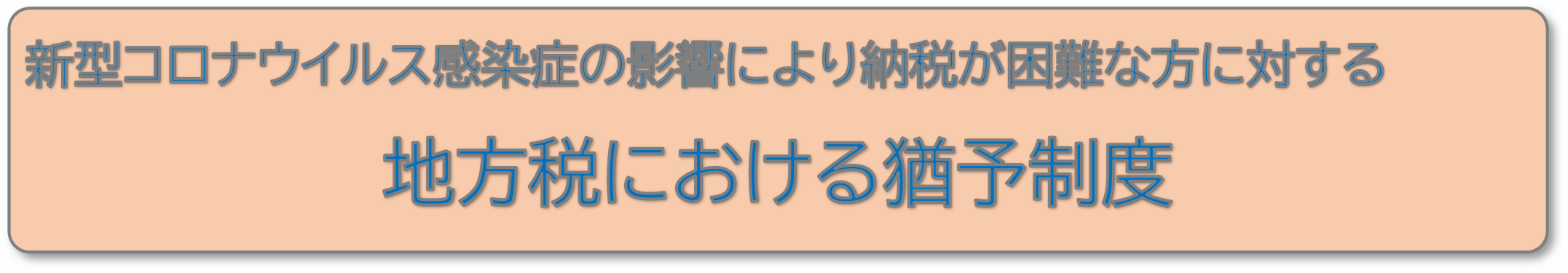 徴収の猶予 新型コロナウイルス感染症に納税者（ご家族を含む。）がり患された場合のほか、新型コロナウイルス感染症に関連するなどして以下のようなケースに該当する場合は、猶予制度がありますので、税務課（本庁）にご相談ください（徴収の猶予：地方税法第15条）。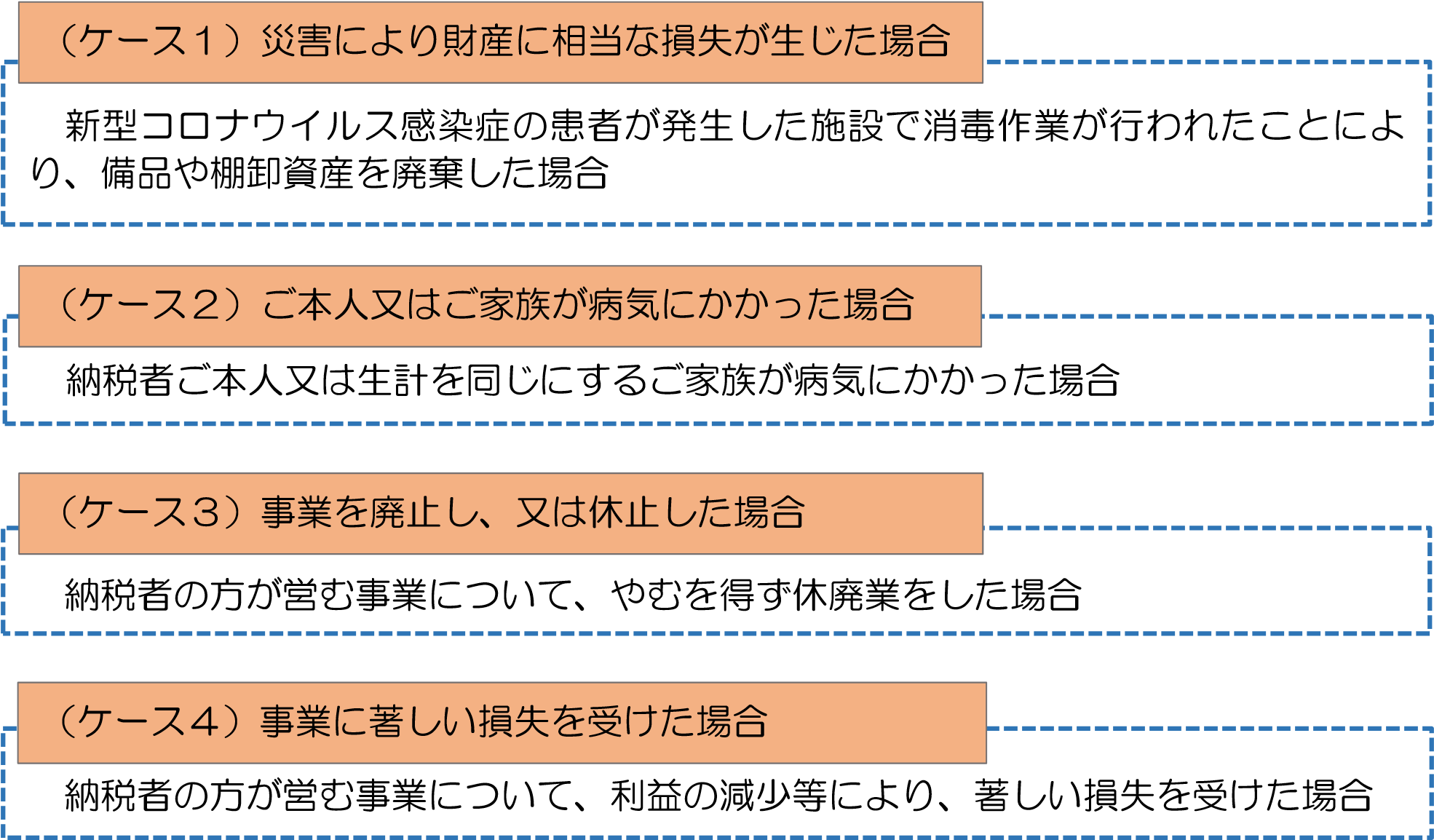 申請による換価の猶予 新型コロナウイルス感染症の影響により、地方税を一時に納付することができない場合、申請による換価の猶予制度がありますので、税務課（本庁）にご相談ください（申請による換価の猶予：地方税法第15条の６）。曽於市